Звоном колоколов и минутой молчания открылся митинг посвящённый 76годовщине Победы над фашистской Германией. С памятной информацией выступила глава сельского поселения Бекетовский сельсовет Исламова Зугра. К памятному обелиску с именами воинов возложили венок. Все присутствующие сфотографировались на память. Очень знаменательно, что все приехали с детьми и внуками.  С Днём Победы ! Мирного Вам неба!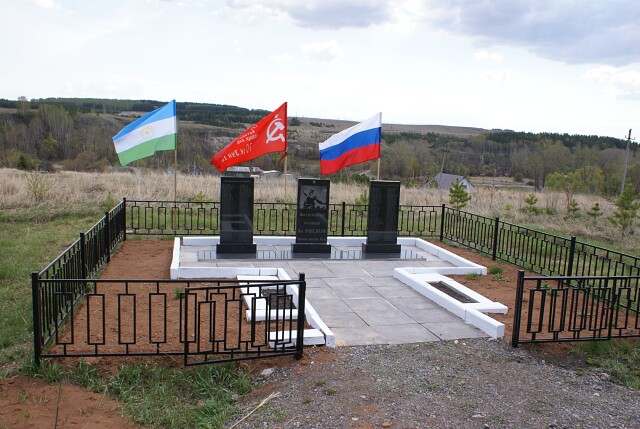 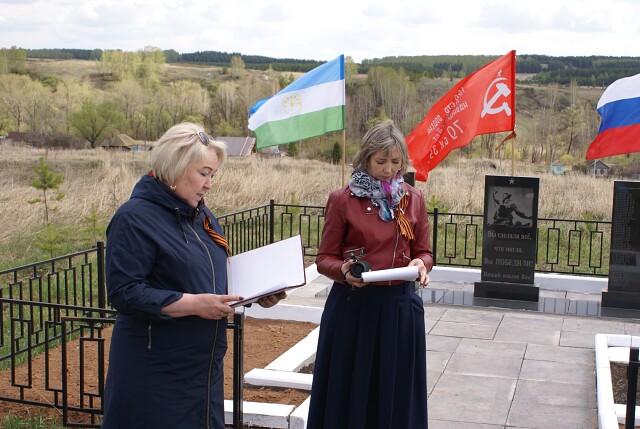 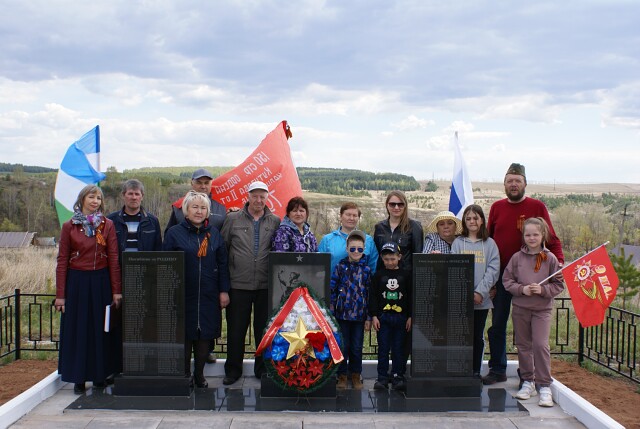 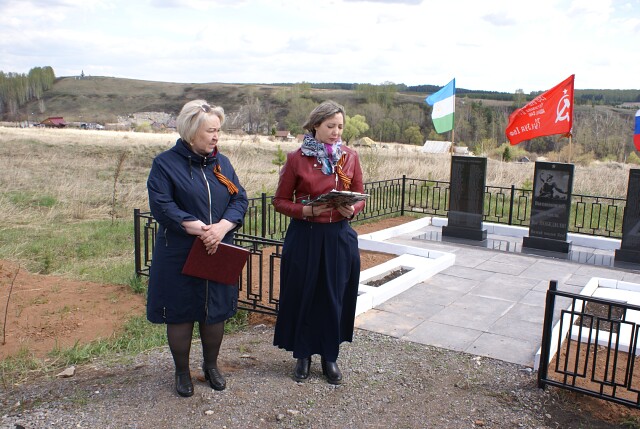 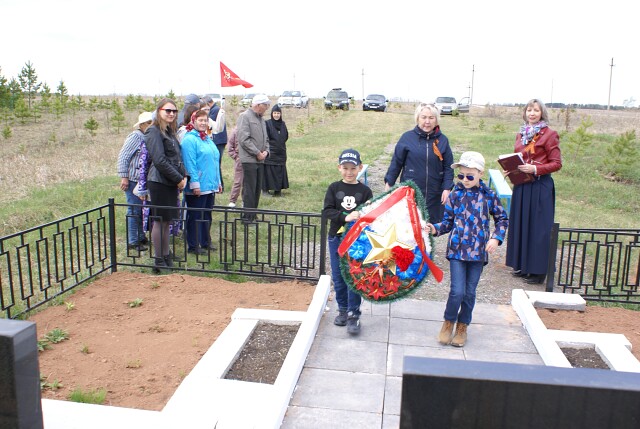 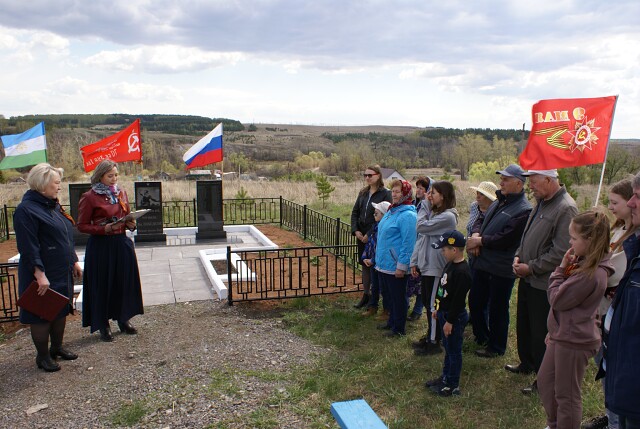 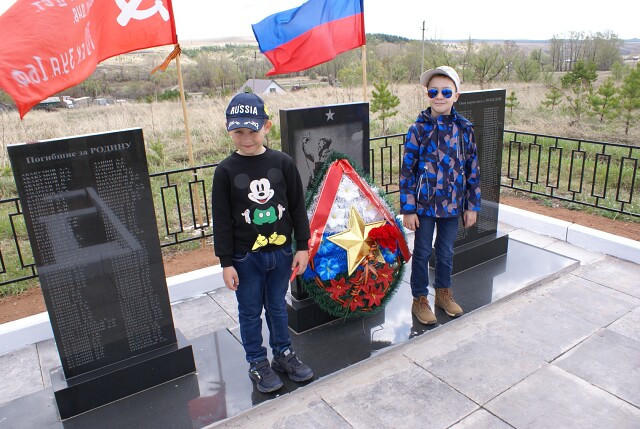 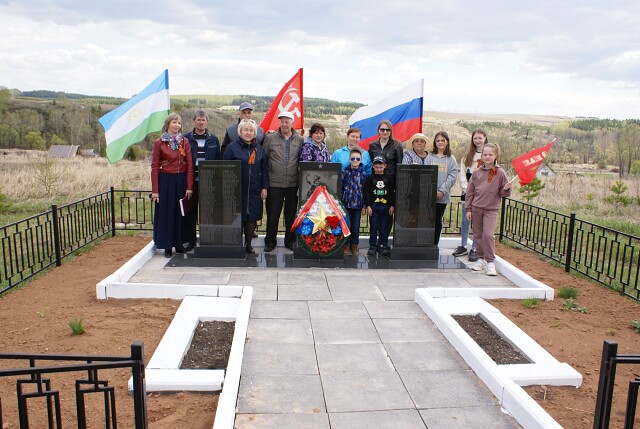 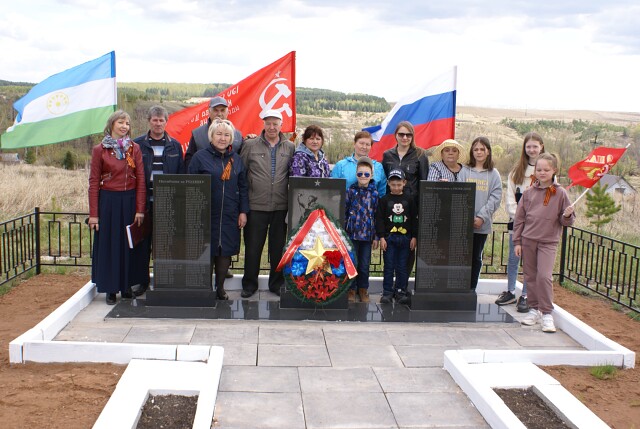 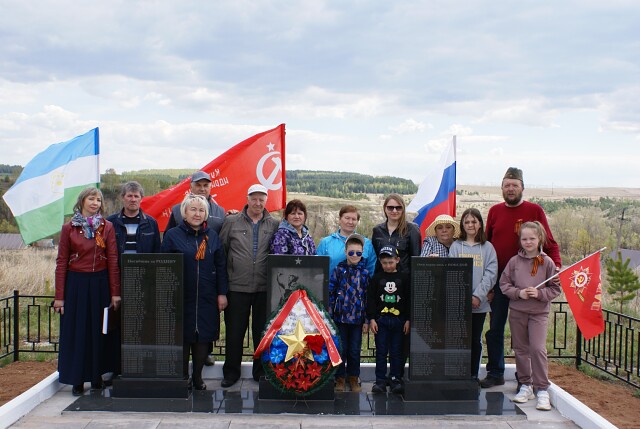 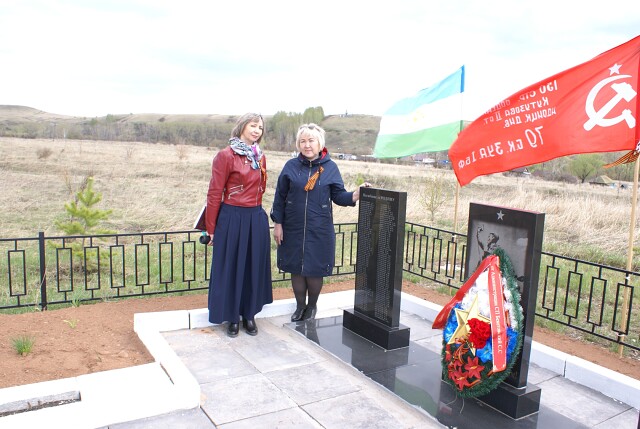 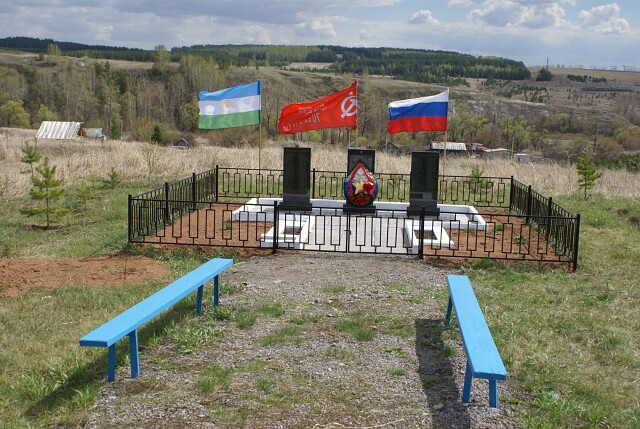 Раиль АхметзяновМолодцы!!! Очень красиво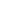 0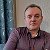 Евгений Трофимов0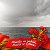 Татьяна Дрига0Татьяна Дрига0